Seznam organizacij, ki so podpisale pristopno izjavo o sodelovanju v »Koaliciji proti sovražnemu govoru« (po abecednem vrstnem redu):Center interesnih dejavnosti (CID) Ptuj (področje delovanja: mladinsko delo, kontakt: jurij.sarman@cid.si)Cerkljanski mladinski alternativni klub (C.M.A.K. Cerkno) (področje delovanja: mladina, kultura, kontakt: marusa.lipuscek@gmail.com)Društvo Kulturno, informacijsko in svetovalno središče Legebitra (področje delovanja: spolne usmerjenosti, spolne identitete, spolni izrazi, človekove pravice, enakost, kontakt: mitja.blazic@legebitra.si)Društvo za človekove pravice in človeku prijazne dejavnosti (področje delovanja: globalno učenje, razvojno sodelovanje, kontakt: alma@humanitas.si)Društvo za nenasilno komunikacijo (področje delovanja: preprečevanje nasilja v družbi, kontakt: info@drustvo-dnk.siDruštvo za razvijanje prostovoljnega dela Novo mesto (področje delovanja: socialno varstvo, kultura, mladina, zagovorništvo in civilni dialog, kontakt: branka.bukovec@gmail.com)Društvo ŠKUC (področje delovanja: človekove pravice, kultura, mladinske politike in aktivnosti, informiranje in svetovanje za mlade, izobraževanje, knjižničarstvo, arhiviranje, socialne dejavnosti in preventiva, družboslovje, humanistika in raziskovalna dejavnost, kontakta: tatjana.greif@guest.arnes.si in jernej.skof@gmail.com)Ekvilib inštitut (področje delovanja: človekove pravice, družbena odgovornost, kontakt: petra@ekvilib.org)Hrvatska kulturna udruga – Hrvaško kulturno združenje (področje delovanja: kultura, kontakt: vladimir.pobezin@siol.net)Mladinski center Dravinjske doline (področje delovanja: mladinski center, kontakt: laura.krancan@mcdd.si)Mladinski svet občine Slovenske Konjice (področje delovanja: dejavnost združenj mladih, mladinska dejavnost, kontakt: karmen.kukovic@msosk.si)OZARA Slovenija, Nacionalno združenje za kakovost življenja (področje delovanja: socialno varstvo, kontakt: zlata.dragan@ozara.org)Slovenska filantropija – združenje za promocijo prostovoljstva (področje delovanja: prostovoljstvo, migracije, medgeneracijsko sodelovanje, zdravje, razvojno sodelovanje, kontakt: franci.zlatar@filantropija.org)Transfeministična iniciative TransAkcija (področje delovanja: transspolnost, kontakt: anja.koletnik@legebitra.si)Zavod BOB (področje delovanja: neformalno izobraževanje, mladinski sektor, kontakt: metka@zavod-bob.si)Zavod TRI (Grozd NVO Gorenjske) (področje delovanja: regionalno stičišče NVO Gorenjske, enake možnosti, kontakt: info@zavod-tri.org)Zavod Abraham (področje delovanja: človekove pravice, medkulturni in medverski dialog, kontakt: info@abrahams.si)ZKMŠ Litija, enota Mladinski center (področje delovanja: mladina, kontakt: programmc@mc-litija.si)Zveza društev mladinski center Postojna (področje delovanja: mladina, regionalni razvoj, kontakt: martina@mcp.si)Zveza Romov Slovenije (področje delovanja: izboljšanje položaja Romov, kontakt: jozek.horvat@romic.si)Partnerji projekta:						                Projekt finančno podpira: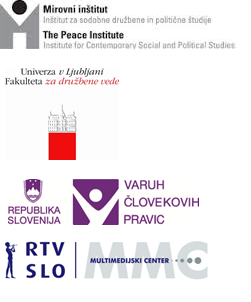 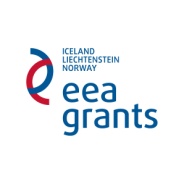 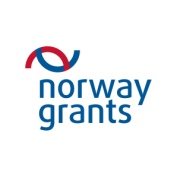 